Междуреченский городской округ, 2023Паспорт программыРаздел № 1 «Комплекс основных характеристик программы»1.1. Пояснительная запискаДополнительная общеобразовательная общеразвивающая программа «Гитарная струна» соответствует требованиям нормативно-правовых документов Российской Федерации и Кемеровской области - Кузбасса, регламентирующих образовательную деятельность учреждений дополнительного образования. Программа разрабатывалась в соответствии с методическими рекомендациями по проектированию дополнительных общеобразовательных общеразвивающих программ Министерства образования и науки РФ и включает результаты осмысления собственного педагогического опыта.Реализация дополнительной общеобразовательной общеразвивающей программы «Гитарная струна» осуществляется на русском языке - государственный язык РФ.Направленность программыДополнительная общеобразовательная общеразвивающая программа «Гитарная струна» (далее ДООП) имеет социально-гуманитарную направленность.Реализация программы ориентирована на формирование и развитие творческих способностей детей и удовлетворение их индивидуальных потребностей в интеллектуальном, нравственном совершенствовании, формирование культуры безопасного образа жизни, за рамками основного образования.Реализация ДООП не нацелена на достижение предметных результатов освоения основной образовательной программы начального, основного и среднего общего образования, предусмотренных федеральными государственными образовательными стандартами основного общего образования.Актуальность программыВ наше нелегкое время особо значимым и актуальным является воспитание в ребенке чувства патриотизма и любви к Родине, к родной природе. Разработка и реализация программы «Гитарная струна» актуальна, поскольку ориентирована на решение обозначенной задачи. Актуальность определена и возросшим детско-родительским спросом на программы художественной направленности, в частности программы по обучению и игре на гитаре (аналитические данные по итогам реализации ДООП «Патриотическая песня», разработчик - ДООП Сапожниковой В.А.). В программе «Гитарная струна» предлагается обширный песенный материал современного исполнительства патриотической направленности, пользующихся у современных подростков популярностью. Это лучшие композиции из репертуара российских рок групп прославляющих родную страну, песни о дружбе, о природе родного края. Отличительные особенности программыНовизна программы «Гитарная струна» заключается в том, что очень серьёзные нравственные понятия и отношения вырабатываются через практическую деятельность при обучении игре на гитаре, которая даёт прочные знания и умения не только в музыкальном ключе, но и совершенствует личность. Данная программа педагогически целесообразна, так как она ориентирована на формирование и развитие у подрастающего поколения духовности, нравственности, патриотизма. Немаловажную роль для достижения педагогических целей играют уроки-концерты, направленные на выявление результатов усвоения данной программы.Отличительная особенность данной программы от уже существующих -  это возможность за относительно короткий срок научится играть на гитаре, проникнуться чувствам уважения друг к другу, а песенный репертуар поможет обогатить мировоспитание подростков. Разучивая музыкальные произведения патриотического содержания, историю возникновения этих песен, знакомясь с событиями, отраженными в песнях и их авторами, учащиеся становятся богаче в культурном и эмоциональном плане, у них повышается собственный уровень самосознания и отношение к окружающему миру, людям и явлениям. Появляется аргументированная гражданская позиция в выборе средств самовыражения и поступков. Разучивание и исполнение учащимися патриотической песни, которая в состоянии глубоко затронуть душевный внутренний мир человека, вызвать сильный эмоциональный отклик, переживания, сочувствие, понимание, является действенным средством в формировании гражданственности и патриотизма у молодого поколения.  Дополнительная общеобразовательная общеразвивающая программа «Гитарная струна» способствует удовлетворению следующих потребностей ее участников:  досуговых потребностей подростков, обусловленных стремлением к содержательной организации свободного времени;  коммуникативных потребностей в общении со сверстниками, взрослыми, педагогами;  творческих потребностей, обусловленных стремлением подростков к самореализации в избранном виде деятельности;  компенсаторных потребностей подростков, вызванных желанием за счет дополнительных знаний, решить личные проблем, лежащие в сфере общения (потребность в уважении и признании, потребность в самовыражении).            Содержание материала дополнительной общеобразовательной общеразвивающей программы «Гитарная струна» -таково, что сама тема содержит неотъемлемый воспитательный компонент, содействующий становлению активной личности учащихся, с чувством любви к Родине, родному краю. В рамках воспитательной работы в ходе занятий с учащимися планируется:- проведение концертов приуроченные к «Дню защитника Отечества», «День памяти воинов-интернационалистов», «День призывника», «День Победы»;- участие в мероприятиях города патриотической направленности;- участие в конкурсах военно-патриотических песен;- организация совместных праздников с родителями к знаменательным календарным датам:  «День защитника Отечества», «День матери», «Международный женский день- 8 марта»,  «9 мая День Победы»; Уровень сложности программы - стартовый (1 год обучения).  Учащиеся знакомятся с техниками игры на гитаре, постановкой аккордов, изучают историю патриотических произведений, учатся самостоятельно разбирать музыкальные произведения. Ведущая идея программы заключается, в том, что любой ребенок, независимо от уровня музыкальных способностей, может научиться играть и петь. Только каждый будет идти к заданной цели с разной скорость. Ребята встречаются на групповых занятиях, на которых происходит знакомство с творчеством авторов песен, дается теоретический материал. На таких занятиях учащиеся могут учиться друг у друга и сравнивать свои достижения в освоении инструмента и исполнении песен. Процесс обучения по программе опирается на разнообразный песенный материал патриотического содержания: военно-патриотические песни, песни о Родине, о родном крае, о героизме людей. В реализации программы используется репертуар народных, авторских и эстрадных песен. Изучение народной песни является одним из способов познания истории нашего народа, его самобытности, природы родного Отечества. Народная песня – это песня, в которой слова и музыка сложены в ходе развития истории и культуры народа. Она воспевает светлые и добрые чувства к Родине, к родному краю, отчему дому, а также верность, дружбу, порядочность. Во всех этих песнях живет душа народа, и она переходит из поколения в поколение. Важное место в программе отводится разучиванию учащимися авторских и эстрадных музыкальных произведений, отражающих события Великой Отечественной войны и локальных войн – произведений, посвященных темам воинского подвига, патриотизма, верности долгу, преданности высоким гуманистическим идеалам. Это произведения огромной нравственной силы, пробуждающей чувство гордости за свой народ, воспитывающие мужество и стойкость. Изучение песен патриотического содержания, в которых отражена героическая история России, способствует обогащению знаний учащихся по истории. В программе прослеживается связь и с такими школьными дисциплинами, как: музыка, литература, краеведение. Аккомпанирующий инструмент, используемый при реализации программы – гитара. Гитара всегда пользовалась огромной популярностью среди подростков. Она является «культовым» инструментом в молодёжной среде, и подросток, умеющий играть на гитаре, поющий под гитару, создает вокруг себя эстетическое и нравственное поле притяжения сверстников. Игра на гитаре способствует развитию музыкального слуха, общему разностороннему развитию личности учащегося, воспитанию усидчивости в процессе освоения программного материала. Адресат программыДополнительная общеобразовательная общеразвивающая программа «Гитарная струна» разработана для учащихся 11-17 лет. Занятия проводятся в группах из 15 человек. Условия набора детей в группы: принимаются все желающие, на основании письменного заявления родителей (законных представителей).Данная программа реализуется на базе МБУ ДО «Детско-юношеский центр».Объём программыОбщий объём дополнительной общеобразовательной общеразвивающей программы «Гитарная струна» составляет 36 часов в год.Формы обучения и виды занятий по программеФормы и виды обучения, используемые при реализации дополнительной общеобразовательной общеразвивающей программы «Гитарная струна»:Форма обучения – очная с применением электронного обучения и дистанционных образовательных технологий.Формы организации деятельности учащихся на занятии: групповая, индивидуальная, работа по подгруппам. Формы проведения занятий: беседа, встречи с интересными людьми, игровая программа, концерт, практическое занятие, праздник, гостиная, конкурс. Реализация программы предусматривает организацию и проведение (воспитательных) мероприятий, направленных на совместную деятельность учащихся и родителей (законных представителей).Типы занятий:Комбинированные– изложение материала, проверка домашнего задания и пройденного материала, закрепление полученных знаний;Подача нового материала;Повторение и усвоение пройденного материала– мониторинг и проверочные работы, анализ полученных результатов;Закрепление знаний, умений и навыков– постановка задачи и самостоятельная работа учащегося под руководством педагога;Применение полученных знаний и навыков– прикладная работа учащегося, использующего на практике приобретенных знаний.Методы, в основе которых лежит способ организации занятия:- словесные;- практические;- методы контроля;- методы стимулирования деятельности;- методы эмоционального воздействия; - эффект удивления; - создание ситуации успеха; - проблемно-поисковая ситуация; - метод сравнительного анализа. Большое место в программе отведено развитию музыкальных способностей учащихся. Система развития музыкальных способностей:  последовательное развитие звуковысотного слуха и чувства лада;  последовательное развитие чувства ритма;  последовательное развитие чувства музыкальной формы. Развитие музыкально-ритмических способностей: музыкального слуха; усвоение музыкальных знаний, правильных двигательных навыков; координирование движения в группе, коллективе. Полнота раскрытия содержательного аспекта тематической рубрики достигается посредством: создания на занятиях нравственно-эстетической ситуации, являющейся важнейшим условием для творческого познания действительности; углубления и расширения тематики в соответствии с возрастом учащихся, их жизненным опытом; развитие способности эмоционального сопереживания, что является основой для восприятия искусства; вариативности, творческого подхода к проблеме в зависимости от конкретных обстоятельств. Основой развивающего обучения на занятиях является проблемный, поисковый метод. Этот метод позволяет учащимся не только осознать, но и почувствовать творческую задачу. Это создает прекрасные возможности для оптимизации созидательной активности, свободной импровизации.Методы, в основе которых лежит уровень деятельности учащихся:объяснительно-иллюстративный – учащиеся воспринимают и усваивают готовую информацию;репродуктивный – учащиеся воспроизводят полученные знания и освоенные способы деятельности;частично-поисковый – участие учащихся в коллективном поиске, решение поставленной задачи совместно с педагогом;исследовательский – самостоятельная творческая работа учащихся;
Методы, в основе которых лежит форма организации деятельности учащихся на занятиях:фронтальный – одновременная работа со всеми учащимися;индивидуально-фронтальный – чередование индивидуальных и фронтальных форм работы;групповой – организация работы в группах;индивидуальный – индивидуальное выполнение заданий, решение проблем.Научно доказано, что 10% информации мы запоминаем из того, что слышим, 50% информации мы запоминаем из того, что видим, а 90% информации из того, что делаем сами. А музыкальные занятия – это практическая деятельность: слушание, вокально-хоровая работа, работа над артикуляцией, динамикой, нюансами, разучивание приемов игры и даже игры-упражнения по здоровьесберегающим технологиям – это все практические занятия, которые кроме основного значения, ещё дают огромный эмоционально-психологический настрой. Всё, что учащимися хорошо усвоено, пережито в эмоциональном плане и прочувствовано на духовном уровне, закреплено беседой и выступлением, даёт не только прочные знания, но и нравственное восприятие происходящего на новом, более качественном уровне. В работе используются методики В.В. Емельянова «Фонопедический метод развития голоса», С. Риггса «Как стать звездой?», здоровьесберегающие технологии по методам Г.А. Шичко, комплекс по Норбекову. Большое внимание уделяется мерам безопасного поведения при проведении занятий.Срок освоения программыСрок освоения дополнительной общеобразовательной общеразвивающей программы «Гитарная струна» составляет 1 год. Режим занятийЗанятия проводятся 1 раз в неделю по 1 академическому часу, продолжительностью 45 минут каждое. Во время занятий предусмотрены динамические паузы, физминутки. В дистанционном режиме проводятся занятия во время карантина, морозов, при отсутствии учащегося на занятии (по причине болезни, отъезда и др.), при подготовке учащихся к различным конкурсам, а также для углубленного изучения тем программы. С данной целью применяю: электронную почту (valiyascratch32@mail.ru ), мессенджеры (Whatsapp, Viber, "ВКонтакте" https://vk.com/club82078121); веду сайт педагога дополнительного образования  https://cms.e.jimdo.com/app/s0621dfd742140774/pe6dd3b5370b3d4ef/?safemode=0&cmsEdit=1 .Допуск к занятиям производится только после обязательного проведения и закрепления инструктажа по технике безопасности по соответствующим инструктажам.Программа составлена с учетом санитарно-гигиенических правил, возрастных особенностей учащихся и порядка проведения занятий.Зачисление учащихся в МБУ ДО «Детско-юношеский центр» осуществляется на основании заявления родителей.Организация обучения по программе осуществляется МБУ ДО «Детско-юношеский центр».1.2 Цель и задачи программы Цель - содействие патриотическому воспитанию подростков 11-17 лет, посредством обучения их игре на шестиструнной гитаре и разучивания песенного репертуара патриотического содержания.Задачи.Обучающие:- научить учащихся играть на шестиструнной гитаре;- обучать учащихся разбирать и проигрывать песенный репертуар патриотического содержания.Развивающая:- способствовать развитию вокальных навыков, творческих и артистических способностей учащихся.Воспитательная:- воспитывать у учащихся уважительное отношение к большой и малой Родине, ее истории, народу и традициям.1.3. Содержание программыУчебный план Содержание учебного плана Тема 1. Введение в дополнительную общеобразовательную общеразвивающую программу. Инструктаж по ТБ. (3ч.) Теория. Знакомство с коллективом, инструктаж по ТБ. Моя Родина (история моего народа и его традиции).  Нравственные ценности и патриотизм в народных песнях . Практика. Входной контроль. Прослушивание. Упражнения на проверку чувства ритма. Гимнастика на развитие мелкой моторики обеих рук. Тест «Сможете ли вы научиться играть на гитаре?» https://vktest.ru/test-smozhete-li-vy-nauchitsya-igrat-na-gitare.html Форма контроля.  Опрос «Правила поведения и техника безопасности во время занятий». Прослушивание.Тема 2.  Основы музыкальной грамотности (33ч.)2.1	Основные теоретические сведения (1ч)Теория. Понятие об аккордах и гармонии, обороты аккордов.Форма контроля.  Опрос «Схемы аккордов»2.2	Знакомство с музыкальным инструментом (1ч)Теория. История возникновения и эволюция гитары. Знакомство с настройкой гитары.Форма контроля.  Опрос «Устройство гитары»2.3.	Посадка и постановка рук. Аппликатурные обозначения аккордов (5ч)Теория. Взятие аккорда левой рукой, извлечение звука правой рукой, зарисовка и чтение аппликатурной сетки, устранение эффекта глушения струн.Практика. Отработка техники постановки аккордов, устранение эффекта глушения струн.Форма контроля.  Педагогическое наблюдение2.4.	Основы техники игры на шестиструнной гитаре (10ч)Теория. Виды переборов, техника исполнения, разбор упражнений на переборы. Практика.  Запись техник игры. Исполнение упражнений на разные виды перебора Обучающий тест «Гитара для всех; https://multiurok.ru/index.php/tests/gitara-dlia-vsekh.html Форма контроля.  Исполнение музыкальных произведений2.5.	Обучение правилам подбора аккомпанемента (3ч.)Теория. Законы гармонии при подборе аккордов на гитаре. Мажорная и минорная последовательность.Практика. Упражнения для подборки аккордов. Подбор аккомпанемента на простейших примерах. Самостоятельные творческие задания на дом по подбору аккомпанемента к выбранной песне.музыкальных произведенийФорма контроля.  Исполнение музыкальных произведений3. Вокальное искусство  (13ч.)Теория. Типы певческого дыхания. Певческая установка. Артикуляция. Звукообразование, эмоциональная выразительность.  Регистр, легато и нон легато. Разбор предложенных педагогом песен: «Москвичи», «Огонек», «Песня веселого солдата», «идет солдат по городу», «Русский парень», «Кукушка», «Перевал», «Осенняя песня», «Милая моя»Практика. Разучивание песен, предложенных педагогом: «Москвичи», «Огонек», «Песня веселого солдата», «Идет солдат по городу», «Русский парень», «Кукушка», «Перевал», «Осенняя песня», «Милая моя». Определение самостоятельно вида аккомпанемента для прослушанных песен. Самостоятельное определение аккомпанемента. Двухголосное исполнение под свой аккомпанемент для очного обучения. Самостоятельный разбор песен по видеоуроку дистанционно. Форма контроля.  Опрос «Вокальное искусство». Исполнение музыкальных произведений	1.4. Планируемые результаты освоения программы- умение играть на шестиструнной гитаре (знание основ музыкальной грамотности, умение настраивать гитару, владение инструментом);- умение разбирать и проигрывать песенный репертуар патриотического содержания;- формирующиеся вокальные навыки, творческие и артистические способности; - уважительное отношение к большой и малой Родине, ее истории, народу и традициям.Раздел 2. Комплекс организационно-педагогических условийКалендарный учебный графикРежим организации занятий по данной дополнительной общеобразовательной общеразвивающей программе определяется Календарным учебным графиком, который является приложением к программе и разрабатывается до начала каждого учебного года, согласовывается с заведующим отделом и утверждается заместителем директора МБУ ДО «Детско-юношеский центр» по УВР.Календарный учебный график соответствует санитарно-эпидемиологическим правилам и нормам, утвержденных Постановлением Главного государственного санитарного врача Российской Федерации от 28.09.2020 № 28 "Об утверждении санитарных правил СП 2.4. 3648-20 «Санитарно-эпидемиологические требования к организациям воспитания и обучения, отдыха и оздоровления детей и молодежи».Начало учебного года - 1 сентября, окончание учебного года– 31 мая.Условия реализации программыСодержание условий реализации дополнительной общеобразовательной общеразвивающей программы соответствует возрастным и индивидуальным особенностям учащихся по программе. Данная программа рассчитана на реализацию в условиях учреждения дополнительного образованияМатериально-техническое обеспечение:оборудованный учебный кабинет (стол для педагога, столы для учащихся, стулья, стенды, шторы-затемнения, ровная поверхность 1.1х 2,1м);технические средства обучения (маркерная доска, пюпитры, гитары, подставки для гитар, подставки для ног, тюнеры, кападастры).Информационное и учебно-методическое обеспечение:учебно-методическое обеспечение (дополнительная общеобразовательная общеразвивающая программа, пособия, учебно-методический комплекс: дидактические материалы, видеотека, медиатека, методические рекомендации, сборники материалов).Кадровое обеспечение:Согласно Профессиональному стандарту «Педагог дополнительного образования детей и взрослых» по данной программе может работать педагог дополнительного образования с уровнем образования и квалификации, соответствующим обозначениям таблицы пункта 2 Профессионального стандарта (Описание трудовых функций, входящих в профессиональный стандарт) код А и B с уровнями квалификации 6, обладающий профессиональными компетенциями в предметной области.Этапы и формы аттестацииОценочные материалыДиагностика результативности сформированных результатов учащихся по дополнительной общеобразовательной общеразвивающей программе «Гитарная струна» осуществляется при помощи педагогического наблюдения за учащимися в процессе занятий и исполнения музыкальных произведений, во время участия в мероприятиях, а также при помощи опроса:  «Правила поведения и техника безопасности во время занятий» «Схемы аккордов»«Устройство гитары»«Как выбрать гитару?»«Знаю ли я свою малую Родину?»«Вокальное искусство».Критерии и показатели оценки результатов (Приложение №2).Методические материалыУчебно-методический комплекс к программе «Гитарная струна» включает:Методическая разработка занятия «Использование буквенной системы при изучении аккордов».Методическая разработка «Начальный этап обучения игры на гитаре»Методическое пособие «Первые шаги на шестиструнной гитаре»Мастер-класс «Введение в общеобразовательную программу»Открытое занятие «Введение в общеобразовательную программу»Конспект занятия «Бардовская песня»Проект «Гитара- моя мечта»Учебно-методическое и информационное обеспечение программыСписок литературыЛитература для педагогаАлександрова Е.В. Организация и руководство слушания музыки. – Волгоград: Изд. Перемена, 1999. – 218с.Асафьев, Б.В. О музыкально - творческих навыках у детей. - М.: Просвещение 1990. – 321с. Бровко В.Л. Аккорды для шестиструнной гитары. -  Санкт-Петербург 1999. - 77 с.В.Н. Касаткина Педагогика здоровья: Программа и методическое руководство. - М.: Линка – Пресс, 1999. - 30с.Кабашевский Д.Б. Воспитание.  - М.: Просвещение, 1989. - 290с.Кабашевский Д.Б. Как рассказывать детям о музыке. - М.: Просвещение 1989. – 125с.Катанский, А.В., Катанский В.М. Школа игры на шестиструнной гитаре.  - М.: Москва, 1999. - 158с.Никитин. Ю.З. Веселый урок. – Смоленск, 2000. - 240с.Николаев. А. Самоучитель игры на шестиструнной гитаре. - М.: Лань, 2003. - 93с.Парнес Д.Г. На гитаре по слуху. - М.: Москва, 2002. - 231с.Рекомендации к практическим занятиям по методике музыкального воспитания   Волгоград: Изд-во Перемена, 1993. - 18с.Шатская  Т. «Междуреченск».  - Кемерово: «Кемеровское книжное издательство», 1978г. – 128 с.Литература для учащихся1941 год. Юго-Западный фронт. Воспоминания, очерки, документы.  - Львов: Каменяр, 1975. - 352 с.Абдулин М. Г. От Сталинграда до Днепра. - М.:  Яуза, Эксмо, 2010. - 320с.Афган, снова Афган... - М.: Воениздат, 2002. - 367с.Кендыш Ю. История русской музыки. - М.: 1954. - Ч. №3. - С. 40-80.Кононова Н.Б. Обучение игре на музыкальных.  - М.: Просвещение, 1090. - 159с.Левашова О. История русской музыки. - М.: 1973. -Ч.№1.-С.258-273.Михеева А. Музыкальный словарь в рассказах.  - М.: Изд. Советский композитор, 1988, - С. 33-37.Побочный, В. Антонова, Л.  Предвоенные годы и первые дни войны. 1443 дня и ночи до. - М.: Изд. Animedia Company,  2014Сост. Г. Д. Киатько, В. Д. Селеменев.  Авиация – партизанам: 1941-1944: документы и воспоминания. - Мн.: НАРБ, 2005. - 368с.Сост. И. А. Пономарев.  Во имя высокой цели: Рассказывают воины, с честью выполнившие свой интернациональный долг на земле Афганистана. - Л.: Лениздат, 1988. -160с.Шатская, Т. «Междуреченск».  - Кемерово: «Кемеровское книжное издательство», 1978г. – 128с.Литература для родителейАпраксина О.А. Музыкальное воспитание. Выпуск №16.  - М.: 1985.Нетрадиционные методы индивидуального оздоровления на уроках. - Казань: Министерство образования Республики Татарстан, 2003. – 214с.Фромм А. Советы по воспитанию детей. - Азбука для родителей, 1986. - 80с.Приложение №1Список терминовКападастр -зажим, использующийся в струнно-щипковых инструментах (гитара, балалайка, мандолина), для высотной транспозиции путём искусственного укорачивания звучащей части струн.Тюнер - это устройство, которое определяет высоту звука, сравнивает её с некоторой эталонной высотой и отображает результаты сравненияАккорд - одновременное сочетание трёх и более музыкальных звуков разной высоты (точнее, разных высотных классов), воспринимаемое слухом как целостный элемент звуковысотной вертикали.Баррэ - то способ зажатия струн на гитаре, когда указательный палец играющей на грифе руки зажимает одновременно несколько струн на грифе.Регистр - это отрезок диапазона какого-либо музыкального инструмента или певческого голоса. Он характеризуется одним тембром. В пении — это объём голоса (бывает нижний, средний, верхний).Легато - приём игры на музыкальном инструменте, или в пении, связное исполнение звуков, при котором имеет место плавный переход одного звука в другой, пауза между звуками отсутствует. Легато показывает, что ноты играются или поются гладко и связно, переход от ноты к ноте происходит без какой-либо промежуточной паузыНон легато - это штрих, при игре которого клавиши нажимаются и освобождаются таким образом, чтобы не было ни плавного, ни отрывистого звучанияСлайд - особый метод или техника игры на гитаре, который заключается в том, что играют при помощи слайда (от англ. slide — скользить, плавно двигаться), надеваемого на палец. Слайд во время игры не отрывается от поверхности струн, а скользит по ним. Струны при этом не прижимают к ладам.Бэнд - приём игры на некоторых музыкальных инструментах, позволяющий извлечь «искусственные» ноты, не предусмотренные в строе инструмента. Вибрато - периодические изменения высоты, силы (громкости) или тембра музыкального звука или пения. В струнных инструментах вызывается колебаниями пальца, в духовых инструментах и у вокалистов — пульсацией воздушного давления.Флажолет - приём игры на струнных смычковых и щипковых инструментах, заключающийся в извлечении звука-обертона. Также флажолетом называется сам извлекаемый звук-обертон.Бой -  самый известный приём игры на гитаре. Заключается в ударном звукоизвлечении (отсюда и название), резким, но скользящим ударом — по отдельным, рядом расположенным, струнам, либо по всем сразу.Перебор - приём игры на гитаре и некоторых других струнных инструментах заключающийся в последовательном перебирании струн разными пальцами правой руки (или левой, если гитарист левша).Приложение №2Критерии оценивания сформированных ЗУНов учащихся по программе Для определения учебных результатов учащихся выделены следующие критерии уровней обученности:Высокий уровень – 3 балла.Средний уровень – 2 балла.Низкий уровень – 1 баллов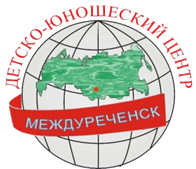 Муниципальное казенное учреждение «Управление образованием Междуреченского городского округа»Муниципальное бюджетное учреждение дополнительного образования «Детско-юношеский центр» Муниципальное казенное учреждение «Управление образованием Междуреченского городского округа»Муниципальное бюджетное учреждение дополнительного образования «Детско-юношеский центр» Муниципальное казенное учреждение «Управление образованием Междуреченского городского округа»Муниципальное бюджетное учреждение дополнительного образования «Детско-юношеский центр» Принята на заседаниипедагогического советаМБУ ДО «Детско-юношеский центр»Протокол от                  № Принята на заседаниипедагогического советаМБУ ДО «Детско-юношеский центр»Протокол от                  № Принята на заседаниипедагогического советаМБУ ДО «Детско-юношеский центр»Протокол от                  № УТВЕРЖДАЮДиректор МБУ ДО «Детско-юношеский центр»__________________Хацанович П.Н.Приказ №            от Дополнительная общеобразовательная общеразвивающая программа художественной направленности«Гитарная струна»Дополнительная общеобразовательная общеразвивающая программа художественной направленности«Гитарная струна»Дополнительная общеобразовательная общеразвивающая программа художественной направленности«Гитарная струна»Дополнительная общеобразовательная общеразвивающая программа художественной направленности«Гитарная струна»Возраст учащихся: 11-17 летСрок реализации: 1 годВозраст учащихся: 11-17 летСрок реализации: 1 годВозраст учащихся: 11-17 летСрок реализации: 1 годВозраст учащихся: 11-17 летСрок реализации: 1 годРазработчик:Сапожникова Валентина Александровна,педагог дополнительного образованияРазработчик:Сапожникова Валентина Александровна,педагог дополнительного образованияОглавление Оглавление Паспорт программы…………………………………………………………………………3Раздел 1. Комплекс основных характеристик программы……………………………….6Пояснительная записка………………………………………………………………….6      Направленность программы………………………………………………………….....6      Актуальность программы……………………………………………………………….6      Отличительные особенности программы……………………………………………...6      Адресат программы……………………………………………………………………...7      Объём программы………………………………………………………………………8      Формы обучения и виды занятий по программе………………………………………8      Срок освоения программы……………………………………………………………..9      Режим занятия…………………………………………………………………………..9Цель и задачи программы……………………………………………………………….10Содержание программы……………………………………………………………........10      Учебный план 1 года обучения…………………………………………………………10      Содержание учебного плана……………………………………………………………11Планируемые результаты освоения программы ………………………...……………12Раздел 2. Комплекс организационно-педагогических условий………………………….13    Календарный учебный график………………………………………………………….13    Условия реализации программы………………………………………………………..13    Этапы и формы аттестации……………………………………………………………..14    Оценочные материалы…………………………………………………………………..15    Методические материалы…………………………………………………………….....15Список литературы…………………………………………………………………………17Приложение №1……………………………………………………………………………..Приложение № 2…………………………………………………………………………….    1819Наименование программы:Дополнительная общеобразовательная общеразвивающая программа «Гитарная струна»Разработчик программы:Сапожникова Валентина Александровна, педагог дополнительного образованияОтветственный за реализацию программы:Сапожникова Валентина Александровна, педагог дополнительного образованияОбразовательная направленность:художественнаяЦель программы:Содействие патриотическому воспитанию подростков 11-17 лет, посредством обучения их игре на шестиструнной гитаре и разучивания песенного репертуара патриотического содержания.Задачи программы:Обучающие:- научить учащихся играть на шестиструнной гитаре;- обучать учащихся разбирать и проигрывать песенный репертуар патриотического содержания.Развивающая:- способствовать развитию вокальных навыков, творческих и артистических способностей учащихся.Воспитательная:- воспитывать  у учащихся уважительное отношение к большой и малой Родине, ее истории, народу и традициям.Возраст учащихся:От 11 до 17 лет  Год разработки программы:2023Сроки реализации программы:1 год (36 часов)Нормативно-правовое обеспечение программы:Федеральный закон РФ от 24.07.1998 № 124-ФЗ «Об основных гарантиях прав ребенка в Российской Федерации»;Конвенция о правах ребенка (принята резолюцией 44/25 Генеральной Ассамблеи от 20 ноября 1989 г.)Федеральный Закон Российской Федерации от 29.12.2012 №273 «Об образовании в Российской Федерации»Государственная программа РФ «Развитие образования» на 2018 - 2025 гг. (постановление Правительства РФ от 26.12.2017 №1642);Постановление Главного государственного санитарного врача РФ от 28.01.2021 № 2 «Об утверждении санитарных правил и норм СанПиН 1.2.3685- 21 «Гигиенические нормативы и требования к обеспечению безопасности и (или) безвредности для человека факторов среды обитания» (рзд.VI. Гигиенические нормативы по устройству, содержанию и режиму работы организаций воспитания и обучения, отдыха и оздоровления детей и молодежи»);Паспорт федерального проекта «Успех каждого ребенка» (утвержден на заседании проектного комитета по национальному проекту «Образование» 07 декабря 2018 г., протокол № 3);Стратегия развития воспитания в Российской Федерации до 2025 года (распоряжение Правительства РФ от 29.05.2015 N 996-р);Концепция духовно-нравственного развития и воспитания личности гражданина России; Приказ Министерства просвещения Российской Федерации от 03.09.2019 № 467 «Об утверждении Целевой модели развития региональных систем дополнительного образования детей»;«Концепция развития дополнительного образования детей» - Распоряжение Правительства Российской Федерации от 31 марта 2022 № 678-р;Постановление Главного государственного санитарного врача Российской Федерации от 28.09.2020 г. № 28 "Об утверждении санитарных правил СП 2.4. 3648-20 «Санитарно-эпидемиологические требования к организациям воспитания и обучения, отдыха и оздоровления детей и молодежи»;Приказ Министерства просвещения Российской Федерации от 27.07.2022 г. № 629 «Об утверждении Порядка организации и осуществления образовательной деятельности по дополнительным общеобразовательным программам»;Письмо Минобрнауки России от 29.03.2016 N ВК-641/09 «О направлении методических рекомендаций» (вместе с Методическими рекомендациями по реализации адаптированных дополнительных общеобразовательных программ, способствующих социально-психологической реабилитации, профессиональному самоопределению детей с ограниченными возможностями здоровья, включая детей-инвалидов, с учетом их особых образовательных потребностей);Приказ Минобрнауки России от 19.12.2014 N 1598 "Об утверждении федерального государственного образовательного стандарта начального общего образования обучающихся с ограниченными возможностями здоровья"(Зарегистрировано в Минюсте России 03.02.2015 N 35847);Приказ Министерства образования и науки РФ от 19 декабря 2014 г. № 1599 “Об утверждении федерального государственного образовательного стандарта образования обучающихся с умственной отсталостью (интеллектуальными нарушениями)”;Профессиональный стандарт «Педагог дополнительного образования детей и взрослых» (Приказ Минтруда и соц. защиты РФ от 05.05.2018 №298н);Письмо Министерства образования и науки Российской Федерации от 18.11.2015 09-3242 «Методические рекомендации по проектированию дополнительных общеобразовательных программ» (включая разноуровневые программы);Указ Президиума РФ от 7 мая 2012 г. №599 «О мерах по реализации государственной политики в области образования и науки»;Закон «Об образовании в Кемеровской области» редакция от 03.07.2013 №86-ОЗ;Государственная программа Кемеровской области «Развитие системы образования Кузбасса» на 2014 - 2025 годы. Утверждена постановлением Коллегии Администрации Кемеровской области от 4 сентября 2013 г. N 367Распоряжение Коллегии Администрации Кемеровской области от 03.04.2019 №212-р «О внедрении системы персонифицированного финансирования дополнительного образования детей на территории Кемеровской области»;Приказ Департамента образования и науки Кемеровской области от 05.04.2019 №740 «Об утверждении Правил персонифицированного финансирования дополнительного образования детей»;Нормативно-правовые документы учреждения: Устав Муниципального бюджетного учреждения дополнительного образования «Детско-юношеский центр»; Учебный план Муниципального бюджетного учреждения дополнительного образования «Детско-юношеский центр», Положение об учебной документации педагога дополнительного образования Муниципального бюджетного учреждения дополнительного образования«Детско-юношеский центр» и другие локальные акты.Методическое обеспечение программы:Карточки со схемой гитары, карточки со схемами аккордов. Литература: В.Л. Бровко «Аккорды для шестиструнной гитары», Парнес Д.Г., Оськин С.Е. «На гитаре по слуху»,: Шацкая В.К. «Основы программы по слушанию музыки»; Левашова О.«История русской музыки». Тексты песен.  Фортепиано, музыкальный центр, аудио-видеозаписи, телевизор, DVDРецензенты:Внутренняя рецензия: Шарабарина Валентина Валериевна, старший методист МБУ ДО «Детско-юношеский центр»Раздел/темаВсеготеорияпрактикаФорма контроля1Введение в дополнительную общеобразовательную общеразвивающую программу. Инструктаж по ТБ. 312Опрос Прослушивание2Основы музыкальной грамотности207132.1Основные теоретические сведения11Опрос 2.2Знакомство с музыкальным инструментом11Опрос 2.3.Посадка и постановка рук. Аппликатурные обозначения аккордов514Педагогическое наблюдение2.4.Основы техники игры на шестиструнной гитаре1037Исполнение музыкальных произведений2.5.Обучение правиламподбора аккомпанемента 312Исполнение музыкальных произведений3Вокальное искусство 13310Опрос;Исполнение музыкальных произведений       Итого:361125№Год обученияОбъем учебных часовВсего учебных недельРежим работыКоличество учебных дней11 год обучения36361 раза в неделю по 1 часу36Вид контроляТема/раздел/модуль и контрольные измерители аттестации(что проверяется)Форма аттестацииI год обученияI год обученияI год обученияТекущий  Раздел 1. Введение в дополнительную общеобразовательную общеразвивающую программу. Инструктаж по ТБ.- умение чувствовать ритм- знания правил поведения и техники безопасности во время занятийОпрос «Правила поведения и техника безопасности во время занятий»;Прослушивание.Текущий Раздел 2.  Основы музыкальной грамотности- знание истории возникновения и эволюции инструмента. -знание буквенной системы аккордов: Am, A, Dm, G, CF, Em, D7, H7. Понятие об аккордах и гармонии, обороты аккордов: Am/E7/Dm, Dm/Am/E7, Am/Dm/E7, Am/Dm/G7/C, Am/Dm/G7/C/F, Em/Am/H7, Em/Am/D7/G/C/H7. - знание основ игры на гитаре:- умение проигрывать техники правой руки: бой шестерка, бой четверка, перебор шестерка, перебор восьмерка.Опрос;Педагогическое наблюдение;Исполнение музыкальных произведений.ИтоговыйРаздел 2.  Основы музыкальной грамотности- умение разбирать и проигрывать песенный репертуар патриотического содержания; Раздел 3. Вокальное искусство - знание типов певческого дыхания. - знание понятия регистр, легато и нон легато.- умение правильно артикулировать при исполнении песни. - умение согласовывать пение с игрой на гитаре. - артистические и творческие способности: умение выразительно исполнять песни и создавать сценические образы; навыки публичных выступлений, как в качестве солиста, так и в ансамблях.Опрос; Педагогическое наблюдение;Исполнение музыкальных произведений.№Раздел или тема программы Формы занятий Приемы и методы организации образовательного процессаДидактический материал Материально-техническое оснащение занятий Формааттестации нужно будет дополнить формы контроля для оценки теоретической подготовки1Введение в дополнительную общеобразовательную программуПрактическое занятие с элементами беседыБеседа, инструктаж, прослушиваниеИнструкции по ТБГитара Опрос.Прослушивание2Основы музыкальной грамотностиБеседа, встреча с интересными людьми, концерт, практическое занятие, экскурсияОбъяснение, рассказ, показ, демонстрация упражнения, прослушиваниее песенКарточки со схемой гитары, карточки со схемами аккордов. Литература:В.Л. Бровко «Аккорды для шестиструнной гитары», С.-П. 1999г.; Парнес Д.Г., Оськин С.Е. «На гитаре по слуху», Москва -2002Гитара, тюнер,           компьютер, кападастр, пюпитры, подставки для гитарыОпрос; Педагогическое наблюдениеИсполнение музыкальных произведений.3Вокальное искусствоПрактическое занятие, концертОбъяснение, рассказ, демонстрация, упражнение, прослушивание песен, музыкальное выступлениеТексты песен. Литература: Шацкая В.К. «Основы программы по слушанию музыки»; Левашова О.«История русской музыки»Компьютер, фортепиано музыкальный центрОпрос Педагогическое наблюдениеИсполнение музыкальных произведенийПоказатели(оцениваемые параметры)КритерииСтепень выраженности оцениваемого качестваЧисло балловМетодыдиагностикиТ   е   о   р   е   т   и   ч   е   с   к   а   я	п о   д   г   о   т   о   в   к   аТ   е   о   р   е   т   и   ч   е   с   к   а   я	п о   д   г   о   т   о   в   к   аТ   е   о   р   е   т   и   ч   е   с   к   а   я	п о   д   г   о   т   о   в   к   аТ   е   о   р   е   т   и   ч   е   с   к   а   я	п о   д   г   о   т   о   в   к   аТ   е   о   р   е   т   и   ч   е   с   к   а   я	п о   д   г   о   т   о   в   к   аТеоретические знания по основным разделамучебно- тематического планапрограммыСоответствие теоретических знаний программнымтребованиямовладел менее чем ½ объема знаний, предусмотренных программой;объем усвоенных знаний составляет более ½;освоил практически весь объем знаний, предусмотренных программой за конкретный период123Опрос, педагогическое наблюдение.Владение специальной терминологиейОсмысленность и правильность использования специальной терминологиизнает отдельные специальные термины, но избегает их употреблять;сочетает специальную терминологию с бытовой;специальные термины употребляет осознанно и в полном соответствии с их содержанием.123Педагогическое наблюдениеПрактическая подготовкаПрактическая подготовкаПрактическая подготовкаПрактическая подготовкаПрактическая подготовкаУмение играть на гитаре, Владение специальным оборудованием Отсутствие затруднений в использовании музыкального оборудования, инструмента и оснащенияиспытывает серьезные затруднения при работе с инструментом и оборудованием;работает с инструментом и оборудованием с помощью педагога;работает с инструментом и оборудованием самостоятельно, не испытывает особых трудностей123Наблюдение, контрольное задание, участие в конкурсах,Исполнение музыкальных произведенийВокальные навыки, артистические и творческие способностиСтепень выраженности качествУчащийся в процессе исполнения песни не может контролировать чистоту пения; владеет навыками певческого дыхания, использует оттенки голоса с помощью педагога; неточность исполнения – фальшивая интонация, слабо работает в дуэте, трио и ансамбле. Навык сценического выступления отсутствует. Творческая активность недостаточно развита.Эмоциональная выразительность голоса, жестов, мимики средне развита. В процессе исполнения вокального произведения соло, в дуэте, трио и ансамбле учащийся контролирует чистоту пения, но допускает незначительные ошибки. В проявлении творческой активности имеются недочеты.Учащийся владеет техникой исполнения, подвижностью голоса, развит навык работы с микрофоном. Исполняет произведение выразительно, чисто, слаженно соло, в дуэте, трио и ансамбле в ансамбле. Хорошо развита техника исполнения игры на гитаре. Активизируется творческая самостоятельность.123Наблюдение, контрольное задание, участие в конкурсах,Исполнение музыкальных произведенийОбщеучебные умения и навыкиОбщеучебные умения и навыкиОбщеучебные умения и навыкиОбщеучебные умения и навыкиОбщеучебные умения и навыкиУважительное отношение к истории своей Родины и традициямУчащийся слабо владеет информацией и слабо интересуется культурными и духовными традициями народа, не проявляет интереса к биографии композиторов и исполнителей патриотических песен, не проявляет активность и инициативность при участии в концертах и мероприятиях духовно-нравственного и патриотического содержания; Учащийся знает о культурных и духовных традициях народа, знает композиторов и исполнителей патриотических, туристических песен и  их музыкальный репертуар; периодически проявляет активность и инициативность при участии в концертах и мероприятиях духовно-нравственного и патриотического содержания; эпизодично демонстрирует чувство сопричастности ко всем событиям, происходящим в стране.Учащийся знает о культурных и духовных традициях народа, знает композиторов и исполнителей патриотических, туристических песен и их музыкальный репертуар; проявляет активность и инициативность при участии в концертах и мероприятиях духовно-нравственного и патриотического содержания.123Педагогическое наблюдение